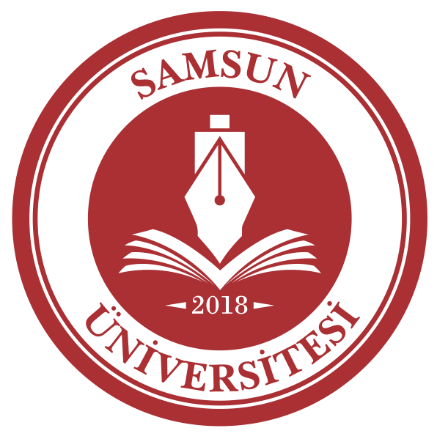 T.C.
SAMSUN ÜNİVERSİTESİÇİFT ANADAL PROTOKOLÜSAMSUN, 2020ÇİFT ANADAL ANLAŞMASIAnlaşma Tarihi			: ___/___/2020   Müfredatın Bağlı Bulunduğu Yıl 	: 20___ FARK DERSLER(Eşdeğer ve denk dersler dışında kalan ve öğrencinin ÇAP kapsamında almak ve başarmak zorunda olduğu alan yeterlilikleri kapsamında alınacak derslerdir.)(Karşılıklı yapılan protokoller için, her bölüm için ayrı ayrı fark dersleri düzenlenecektir.)…..……Anadal Bölüm Başkanı                                                                   …..…….. İkinci Anadal Bölüm Başkanı             (Ad Soyad, İmza)                                                                                                      (Ad Soyad,  İmza)ProgramProgramFakülte/YüksekokulBölüm/ProgramKarşılıklı/Tek taraflıTek Taraflı İse Anadal Program: ……………………………….Tek Taraflı İse Anadal Program: ……………………………….ÇİFT ANADAL DERSLERİNİN GÖRÜNÜMÜÇİFT ANADAL DERSLERİNİN GÖRÜNÜMÜÇİFT ANADAL DERSLERİNİN GÖRÜNÜMÜÇİFT ANADAL DERSLERİNİN GÖRÜNÜMÜÇİFT ANADAL DERSLERİNİN GÖRÜNÜMÜÇİFT ANADAL DERSLERİNİN GÖRÜNÜMÜÇİFT ANADAL DERSLERİNİN GÖRÜNÜMÜÇİFT ANADAL DERSLERİNİN GÖRÜNÜMÜDENK DERSLERİNDENK DERSLERİNEŞDEĞER DERSLERİNEŞDEĞER DERSLERİNFARK DERSLERİNFARK DERSLERİNTOPLAM DERSLERİNTOPLAM DERSLERİNUlusal KrediAKTSUlusal KrediAKTSUlusal KrediAKTSUlusal KrediAKTS                               Protokolün Karşılıklı Olması Durumunda                                Protokolün Karşılıklı Olması Durumunda                                Protokolün Karşılıklı Olması Durumunda                                Protokolün Karşılıklı Olması Durumunda KABUL EDİLEN EŞDEĞER DERSLER(İsimleri aynı olmamakla birlikte içerikleri itibari ile benzer kabul edilen derslerdir)KABUL EDİLEN EŞDEĞER DERSLER(İsimleri aynı olmamakla birlikte içerikleri itibari ile benzer kabul edilen derslerdir)KABUL EDİLEN EŞDEĞER DERSLER(İsimleri aynı olmamakla birlikte içerikleri itibari ile benzer kabul edilen derslerdir)KABUL EDİLEN EŞDEĞER DERSLER(İsimleri aynı olmamakla birlikte içerikleri itibari ile benzer kabul edilen derslerdir)KABUL EDİLEN EŞDEĞER DERSLER(İsimleri aynı olmamakla birlikte içerikleri itibari ile benzer kabul edilen derslerdir)KABUL EDİLEN EŞDEĞER DERSLER(İsimleri aynı olmamakla birlikte içerikleri itibari ile benzer kabul edilen derslerdir)KABUL EDİLEN EŞDEĞER DERSLER(İsimleri aynı olmamakla birlikte içerikleri itibari ile benzer kabul edilen derslerdir)KABUL EDİLEN EŞDEĞER DERSLER(İsimleri aynı olmamakla birlikte içerikleri itibari ile benzer kabul edilen derslerdir)…………… DİPLOMA PROGRAMI(ANADAL)…………… DİPLOMA PROGRAMI(ANADAL)…………… DİPLOMA PROGRAMI(ANADAL)…………… DİPLOMA PROGRAMI(ANADAL)………………… DİPLOMA PROGRAMI(İKİNCİ ANADAL)………………… DİPLOMA PROGRAMI(İKİNCİ ANADAL)………………… DİPLOMA PROGRAMI(İKİNCİ ANADAL)………………… DİPLOMA PROGRAMI(İKİNCİ ANADAL)D. KODUDERS ADI AKTS KREDİ  ULUSAL KREDİ D.KODUDERS ADI AKTS KREDİULUSAL KREDİTOPLAM DERS KREDİTOPLAM DERS KREDİTOPLAM DERS KREDİTOPLAM DERS KREDİKABUL EDİLEN DENK DERSLER(İsimleri aynı olan derslerdir)KABUL EDİLEN DENK DERSLER(İsimleri aynı olan derslerdir)KABUL EDİLEN DENK DERSLER(İsimleri aynı olan derslerdir)KABUL EDİLEN DENK DERSLER(İsimleri aynı olan derslerdir)KABUL EDİLEN DENK DERSLER(İsimleri aynı olan derslerdir)KABUL EDİLEN DENK DERSLER(İsimleri aynı olan derslerdir)KABUL EDİLEN DENK DERSLER(İsimleri aynı olan derslerdir)KABUL EDİLEN DENK DERSLER(İsimleri aynı olan derslerdir)…………… DİPLOMA PROGRAMI(ANADAL)…………… DİPLOMA PROGRAMI(ANADAL)…………… DİPLOMA PROGRAMI(ANADAL)…………… DİPLOMA PROGRAMI(ANADAL)………………… DİPLOMA PROGRAMI(İKİNCİ ANADAL)………………… DİPLOMA PROGRAMI(İKİNCİ ANADAL)………………… DİPLOMA PROGRAMI(İKİNCİ ANADAL)………………… DİPLOMA PROGRAMI(İKİNCİ ANADAL)D. KODUDERS ADI AKTS KREDİ  ULUSAL KREDİ D.KODUDERS ADI AKTS KREDİ  ULUSAL KREDİ TOPLAM KREDİTOPLAM KREDİTOPLAM KREDİ TOPLAM KREDİ …………………… DİPLOMA PROGRAMI DERSLERİ…………………… DİPLOMA PROGRAMI DERSLERİ…………………… DİPLOMA PROGRAMI DERSLERİ…………………… DİPLOMA PROGRAMI DERSLERİDERS KODUDERS ADI AKTSULUSAL KREDİ…………………DİPLOMA PROGRAMI ÖĞRENCİSİ İÇİN ALAN YETERLİLİKLERİ KAPSAMINDA ALACAK OLDUKLARI KREDİ  TOPLAMI …………………DİPLOMA PROGRAMI ÖĞRENCİSİ İÇİN ALAN YETERLİLİKLERİ KAPSAMINDA ALACAK OLDUKLARI KREDİ  TOPLAMI 